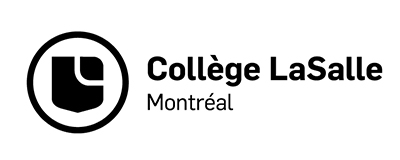 FASHION MARKETING571 KRM 03Consumer Segment ProfileTable 1.1 (One table per segment)Table 1.2MANUFACTURER Competitor GridTable 2.1 Competitor for Gen ZTable 2.2 Competitor for Gen ZTable 2.3 Competitor for baby boomersTable 2.4 Competitor for baby boomersTarget Market Need / Want Satisfaction:Table 3.1 Gen Z(Degree of need / want satisfaction based on information from tables 1 and 2 - One table per segment)Table 3.2 Baby boomersDegree of company competitivenessTable 4.1 Gen Z (Based on case information and table 2 - One table per segment)Table 4.2Strategic Fit Analysis (based on analysis of tables 1, 2, 3 and 4)Table 5.1 Gen Z (One per segment) Table 5.2 Baby boomersSegment SelectionTable 6 (based on information from table 5)Potential Positioning StrategyTable 7 (Identify the overlaps and gaps – (based on table 3):  where the consumer need / want matches the company’s ability to satisfy the need / want in a competitive and differentiated manner.)Positioning StatementTable 8Space MapTable 9 The anchors must be identified and justified. The company/ brand and all competitors in the segment must be placed on the map (See power point lecture – positioning for an example)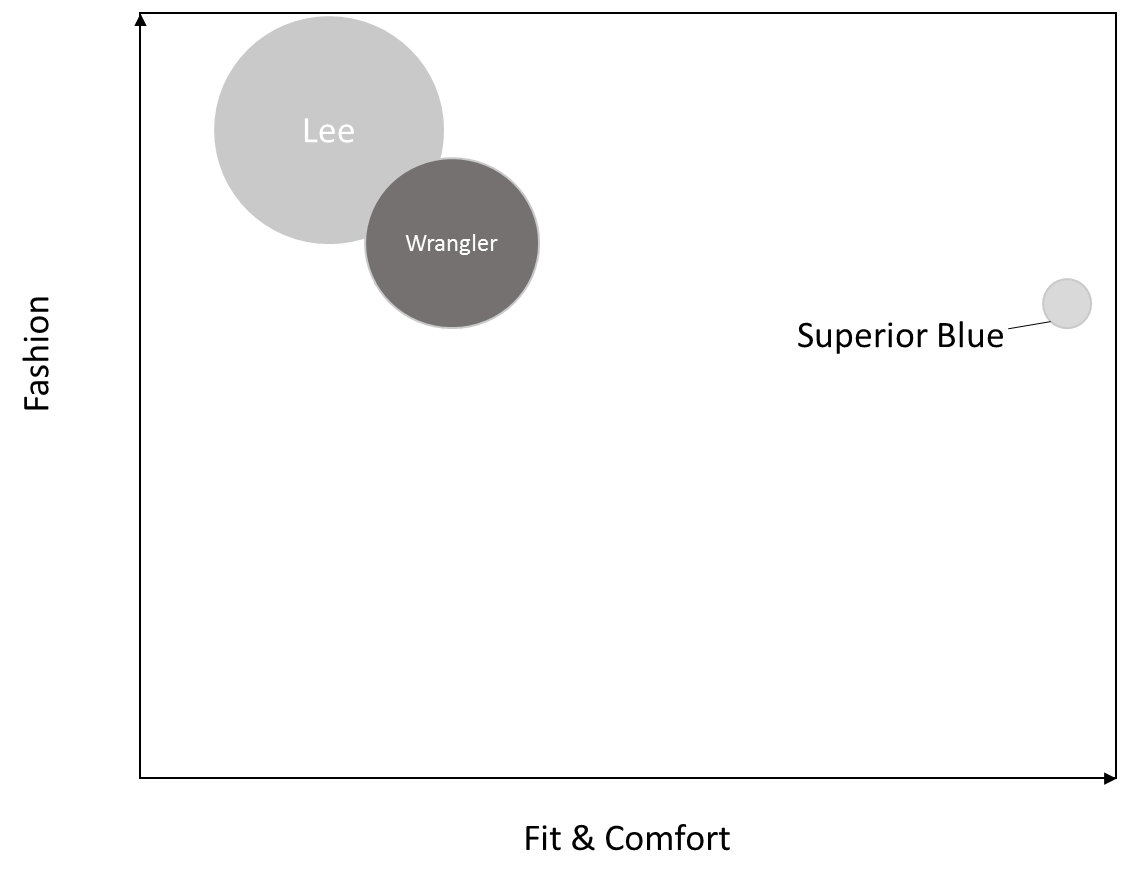 Marketing MixTable 10 (All four elements of the marketing mix must be outlined)Segment name: (ex. Gen Y - hipsters)Gen ZGen ZBenefit sought:(physical & psychological)High dependence on InternetBrand-conscious and active users of social mediaHigh potential purchasing powerHigh dependence on InternetBrand-conscious and active users of social mediaHigh potential purchasing powerVALs:Prefer online shoppingTrust brand messages than elder generationsEntire purchasing behaviours are completed by their parentsInnovative and passionatePrefer online shoppingTrust brand messages than elder generationsEntire purchasing behaviours are completed by their parentsInnovative and passionatePersonality:Socially responsibleIndependent and show entrepreneurial spiritsSocially responsibleIndependent and show entrepreneurial spiritsDemographics:Age range 5-20Male population:3,036,600 Female population: 2.878,800Make up a 16.5% of Canadian population Age range 5-20Male population:3,036,600 Female population: 2.878,800Make up a 16.5% of Canadian population Geographic:North AmericaNorth AmericaPurchase behaviour: brands (minimum 4 manufacturer’s brands),  store type, store name, price sensitivityDiesel, Levis, Lee, Wrangler, JbrandPrefer shopping onlineDiesel, Levis, Lee, Wrangler, JbrandPrefer shopping onlineDemand estimate:Q =   2.878,800 x 96% x $45 x 6.5= $808 million                                                                      Q =   2.878,800 x 96% x $45 x 6.5= $808 million                                                                      Segment name: (ex. Gen Y - hipsters)Baby BoomersBaby BoomersBenefit sought:(physical & psychological)Specially appreciate the value of loyaltyOld and RetiredSpecially appreciate the value of loyaltyOld and RetiredVALs:Trust more print media information than online promotionLess elastic to pricing-related promotionHigh level of brand loyaltyTrust more print media information than online promotionLess elastic to pricing-related promotionHigh level of brand loyaltyPersonality:Hard-working, self-reliant, High incomeHard-working, self-reliant, High incomeDemographics:Age range 50-69Male population:3,333,600 Female population: 3.412,700Make up a 18.8% of Canadian populationannual income over $60000majorly occupy positions of company managers, and senior supervisorsAge range 50-69Male population:3,333,600 Female population: 3.412,700Make up a 18.8% of Canadian populationannual income over $60000majorly occupy positions of company managers, and senior supervisorsGeographic:North AmericaNorth AmericaPurchase behaviour: brands (minimum 4 manufacturer’s brands),  store type, store name, price sensitivityNot Your Daughter’s Jeans, Levis, Chico’s, Gloria Vanderbilt, Wrangler, Lee Prefer instore shopping experienceNot Your Daughter’s Jeans, Levis, Chico’s, Gloria Vanderbilt, Wrangler, Lee Prefer instore shopping experienceDemand estimate:Q =   3.412,700 x 96% x $45 x 6.5= $958 million Q =   3.412,700 x 96% x $45 x 6.5= $958 million Name of Diesel S.p.A.Diesel S.p.A.Diesel S.p.A.Diesel S.p.A.Diesel S.p.A.Founded in :19781978197819781978Manufacturing:Use contract wholesale suppliersUse contract wholesale suppliersUse contract wholesale suppliersUse contract wholesale suppliersUse contract wholesale suppliersWe decode the world around us, take it apart and unlock what we thought we knew.We decode the world around us, take it apart and unlock what we thought we knew.We decode the world around us, take it apart and unlock what we thought we knew.We decode the world around us, take it apart and unlock what we thought we knew.We decode the world around us, take it apart and unlock what we thought we knew.Product lines offered – brand name Diesel, Diesel Black Gold and Diesel Kid Diesel, Diesel Black Gold and Diesel Kid Diesel, Diesel Black Gold and Diesel Kid Diesel, Diesel Black Gold and Diesel Kid Diesel, Diesel Black Gold and Diesel Kid Target market - consumerYoungers and children who are very fashion consciousYoungers and children who are very fashion consciousYoungers and children who are very fashion consciousYoungers and children who are very fashion consciousYoungers and children who are very fashion consciousPrincipal distributors (3 or 4) and number of points of sale for each distributorDiesel OnlineMulti-brands storesMulti-brands storesDiesel storesPrincipal distributors (3 or 4) and number of points of sale for each distributor---5000Number of points of sale5000 in 80 countries5000 in 80 countries5000 in 80 countries5000 in 80 countries5000 in 80 countriesAnnual sales€1.3 billion in 2009€1.3 billion in 2009€1.3 billion in 2009€1.3 billion in 2009€1.3 billion in 2009Product lines offered – product categoryFocus on the denim product line(s) :     Brand nameJean BrandJean BrandJean BrandJean BrandJean BrandFocus on the denim product line(s) :     Brand nameDieselDiesel Black GoldDiesel Black GoldDiesel KidBrand image / personalityAtypical and provocativePremium linePremium lineFor kidsStyles and FeaturesBasic to basically crazycasual luxury linecasual luxury lineClassic blue denim in a variety of styles, finishes and coloursSizesMen, WomenMen, WomenMen, WomenInfant, JuniorColours1 colour1 colour1 colourVarious coloursPrice range$30 - $410$100 -$320$100 -$320$80 - $150StrengthsStrengthsStrengthsWeaknessesWeaknessesWeaknesses1. Known for its luxury clothing aimed at young adult market2. Strong advertising strategy 4. One of the first clothing companies to have a major presence on the internet since 19955.The diversification into other merchandise (such as sunglasses ,watches, perfumes, footwear) makes it a complete lifestyle brand6.Over 2500 employees in 80 countries 1. Known for its luxury clothing aimed at young adult market2. Strong advertising strategy 4. One of the first clothing companies to have a major presence on the internet since 19955.The diversification into other merchandise (such as sunglasses ,watches, perfumes, footwear) makes it a complete lifestyle brand6.Over 2500 employees in 80 countries 1. Known for its luxury clothing aimed at young adult market2. Strong advertising strategy 4. One of the first clothing companies to have a major presence on the internet since 19955.The diversification into other merchandise (such as sunglasses ,watches, perfumes, footwear) makes it a complete lifestyle brand6.Over 2500 employees in 80 countries Gaps between their marketing campaignsGaps between their marketing campaignsGaps between their marketing campaignsUSP: Complete lifestyle brandUSP: Complete lifestyle brandUSP: Complete lifestyle brandUSP: Complete lifestyle brandUSP: Complete lifestyle brandUSP: Complete lifestyle brandCompetitive advantageCompetitive advantageCompetitive advantagePre and post sales support for customersPre and post sales support for customersPre and post sales support for customersName of Levi Strauss and Co.Levi Strauss and Co.Levi Strauss and Co.Levi Strauss and Co.Levi Strauss and Co.Founded in :18531853185318531853Manufacturing:Use contract manufacturers in Asia to produce jeansUse contract manufacturers in Asia to produce jeansUse contract manufacturers in Asia to produce jeansUse contract manufacturers in Asia to produce jeansUse contract manufacturers in Asia to produce jeansBringing the pioneering spirit of our founder to our advocacy work, we do not shy away from taking a public stance on vital issues ranging from worker rights to climate change.Bringing the pioneering spirit of our founder to our advocacy work, we do not shy away from taking a public stance on vital issues ranging from worker rights to climate change.Bringing the pioneering spirit of our founder to our advocacy work, we do not shy away from taking a public stance on vital issues ranging from worker rights to climate change.Bringing the pioneering spirit of our founder to our advocacy work, we do not shy away from taking a public stance on vital issues ranging from worker rights to climate change.Bringing the pioneering spirit of our founder to our advocacy work, we do not shy away from taking a public stance on vital issues ranging from worker rights to climate change.Product lines offered – brand name Levi’s (70%), Dockers (19%), Signature and DenizenLevi’s (70%), Dockers (19%), Signature and DenizenLevi’s (70%), Dockers (19%), Signature and DenizenLevi’s (70%), Dockers (19%), Signature and DenizenLevi’s (70%), Dockers (19%), Signature and DenizenTarget market - consumerMen, women and children – all agesMen, women and children – all agesMen, women and children – all agesMen, women and children – all agesMen, women and children – all agesPrincipal distributors (3 or 4) and number of points of sale for each distributorHudson’ BaySearsSearsChinese LaundryLeve’s OnlinePrincipal distributors (3 or 4) and number of points of sale for each distributor-----Number of points of saleApproximately 50,000 retail locations in more than 110 countriesApproximately 50,000 retail locations in more than 110 countriesApproximately 50,000 retail locations in more than 110 countriesApproximately 50,000 retail locations in more than 110 countriesApproximately 50,000 retail locations in more than 110 countriesAnnual sales$4.75 billion in 2014$4.75 billion in 2014$4.75 billion in 2014$4.75 billion in 2014$4.75 billion in 2014Product lines offered – product categoryFocus on the denim product line(s) :     Brand nameJean BrandJean BrandJean BrandJean BrandJean BrandFocus on the denim product line(s) :     Brand nameLevi’sDockersDockersDenizenSignature by Levi Strauss &Co.Brand image / personalityTried and trueAuthentic khakiAuthentic khakigreat-fitting, great-looking, well-made jeans exclusively to Targethigh-quality, affordable，fashionable jeans from a trust companyStyles and FeaturesClassic American style and effortless coolBusiness casual clothingBusiness casual clothingPremium fabrics, finishes and fitsCasual wearSizesMen, Women, KidsMen, Big &Tall, WomenMen, Big &Tall, WomenMen, Women, BoysMen, Women,ColoursVarious coloursVarious coloursVarious coloursVarious coloursBlue, BlackPrice range$28 -$250$30 - $150$30 - $150$19 - $49$10 - $50StrengthsStrengthsStrengthsWeaknessesWeaknessesWeaknessesBrand equity – the classic blue jean1.Strong Brand Name and popular top-of-the-mind brand2. Expertise in Jeans Industry3. Distribution Channels and Global Outsourcing4.Finance and Access to International Capital5. Has over 470 self-operated stored globally managed by 16000+ employees6.Levi’s marketing includes retro popular songs in its TVC ad campaigns7.Over 60 and 25 manufacturing plants in US and abroad respectivelyBrand equity – the classic blue jean1.Strong Brand Name and popular top-of-the-mind brand2. Expertise in Jeans Industry3. Distribution Channels and Global Outsourcing4.Finance and Access to International Capital5. Has over 470 self-operated stored globally managed by 16000+ employees6.Levi’s marketing includes retro popular songs in its TVC ad campaigns7.Over 60 and 25 manufacturing plants in US and abroad respectivelyBrand equity – the classic blue jean1.Strong Brand Name and popular top-of-the-mind brand2. Expertise in Jeans Industry3. Distribution Channels and Global Outsourcing4.Finance and Access to International Capital5. Has over 470 self-operated stored globally managed by 16000+ employees6.Levi’s marketing includes retro popular songs in its TVC ad campaigns7.Over 60 and 25 manufacturing plants in US and abroad respectively1.High Pressures of Brand Protection2. Increasing competition means limited scope for growth1.High Pressures of Brand Protection2. Increasing competition means limited scope for growth1.High Pressures of Brand Protection2. Increasing competition means limited scope for growthUSP: Oldest Jeans Brand yet modernUSP: Oldest Jeans Brand yet modernUSP: Oldest Jeans Brand yet modernUSP: Oldest Jeans Brand yet modernUSP: Oldest Jeans Brand yet modernUSP: Oldest Jeans Brand yet modernCompetitive advantageCompetitive advantageCompetitive advantageName and logo: Copyright and registered trademarks Name and logo: Copyright and registered trademarks Name and logo: Copyright and registered trademarks Name of WranglerWranglerWranglerWranglerWranglerFounded in :19471947194719471947Manufacturing:Use contract manufacturers in Asia to produce jeansUse contract manufacturers in Asia to produce jeansUse contract manufacturers in Asia to produce jeansUse contract manufacturers in Asia to produce jeansUse contract manufacturers in Asia to produce jeansWrangler is in the spirit of people who work hard, have fun and recognize courageous individuality.Wrangler is in the spirit of people who work hard, have fun and recognize courageous individuality.Wrangler is in the spirit of people who work hard, have fun and recognize courageous individuality.Wrangler is in the spirit of people who work hard, have fun and recognize courageous individuality.Wrangler is in the spirit of people who work hard, have fun and recognize courageous individuality.Product lines offered – brand name Rustler, Wrangler international, Wrangler western, Wrangler workwear, Wrangler five star, genuine Wrangler, Wrangler Riggs, Aura from the women, Wrangler 20x, Wrangler premium patch, Rock 47, Wrangler authenticRustler, Wrangler international, Wrangler western, Wrangler workwear, Wrangler five star, genuine Wrangler, Wrangler Riggs, Aura from the women, Wrangler 20x, Wrangler premium patch, Rock 47, Wrangler authenticRustler, Wrangler international, Wrangler western, Wrangler workwear, Wrangler five star, genuine Wrangler, Wrangler Riggs, Aura from the women, Wrangler 20x, Wrangler premium patch, Rock 47, Wrangler authenticRustler, Wrangler international, Wrangler western, Wrangler workwear, Wrangler five star, genuine Wrangler, Wrangler Riggs, Aura from the women, Wrangler 20x, Wrangler premium patch, Rock 47, Wrangler authenticRustler, Wrangler international, Wrangler western, Wrangler workwear, Wrangler five star, genuine Wrangler, Wrangler Riggs, Aura from the women, Wrangler 20x, Wrangler premium patch, Rock 47, Wrangler authenticTarget market - consumerMen and women from the urban upper middle classMen and women from the urban upper middle classMen and women from the urban upper middle classMen and women from the urban upper middle classMen and women from the urban upper middle classPrincipal distributors (3 or 4) and number of points of sale for each distributorSearsWalmartWalmartsporting goods storeswestern apparel retailersPrincipal distributors (3 or 4) and number of points of sale for each distributor-----Number of points of sale865+ retail stores worldwide and e-commerce is available in 13 countries865+ retail stores worldwide and e-commerce is available in 13 countries865+ retail stores worldwide and e-commerce is available in 13 countries865+ retail stores worldwide and e-commerce is available in 13 countries865+ retail stores worldwide and e-commerce is available in 13 countriesAnnual sales$11.302,350.000(VF CORPORATION)$11.302,350.000(VF CORPORATION)$11.302,350.000(VF CORPORATION)$11.302,350.000(VF CORPORATION)$11.302,350.000(VF CORPORATION)Product lines offered – product categoryFocus on the denim product line(s) :     Brand nameJean BrandJean BrandJean BrandJean BrandJean BrandFocus on the denim product line(s) :     Brand nameCowboy CutFive star PremiumFive star PremiumRock 47Riggs WorkwearBrand image / personalityOriginal Fit JeanRelaxed Fit JeanRelaxed Fit JeanGenuine American low-rise jeans for womenMen's Work Horse JeanStyles and FeaturesClassic Five PocketClassic Five PocketClassic Five PocketClassic Five PocketCarpenter, Classic Five Pocket, UtilitySizesRegular, Big &Tall, StudentRegular, Big &TallRegular, Big &TallRegular, Big &TallRegular, Big &TallColoursVarious coloursVarious coloursVarious coloursVarious coloursVarious coloursPrice range$25 - $50$18.97 - $21.99$18.97 - $21.99$55.2 - $69$29 - $64StrengthsStrengthsStrengthsWeaknessesWeaknessesWeaknesses1. Wide distribution channel2. Own many flagship specialty stores l3. Strong brand presence4. Good marketing and advertising at stores and print ads1. Wide distribution channel2. Own many flagship specialty stores l3. Strong brand presence4. Good marketing and advertising at stores and print ads1. Wide distribution channel2. Own many flagship specialty stores l3. Strong brand presence4. Good marketing and advertising at stores and print ads1.Competition from standalone specialty stores 2. High brand switching1.Competition from standalone specialty stores 2. High brand switching1.Competition from standalone specialty stores 2. High brand switchingUSP: Comfort and style at affordable ratesUSP: Comfort and style at affordable ratesUSP: Comfort and style at affordable ratesUSP: Comfort and style at affordable ratesUSP: Comfort and style at affordable ratesUSP: Comfort and style at affordable ratesCompetitive advantageCompetitive advantageCompetitive advantageBrand name,  marketing and advertising promotionBrand name,  marketing and advertising promotionBrand name,  marketing and advertising promotionName of LeeLeeLeeLeeLeeFounded in :18891889188918891889Manufacturing:Lee Jeans have been manufactured by Arvind Mills in a number of small factories in Chamarajanagar, India.Lee Jeans have been manufactured by Arvind Mills in a number of small factories in Chamarajanagar, India.Lee Jeans have been manufactured by Arvind Mills in a number of small factories in Chamarajanagar, India.Lee Jeans have been manufactured by Arvind Mills in a number of small factories in Chamarajanagar, India.Lee Jeans have been manufactured by Arvind Mills in a number of small factories in Chamarajanagar, India.ONE DAY, ONE CAUSE, ONE CUREONE DAY, ONE CAUSE, ONE CUREONE DAY, ONE CAUSE, ONE CUREONE DAY, ONE CAUSE, ONE CUREONE DAY, ONE CAUSE, ONE CUREProduct lines offered – brand name Modern series, Lee Dungarees, Riders by Lee and Lee Platinum LabelModern series, Lee Dungarees, Riders by Lee and Lee Platinum LabelModern series, Lee Dungarees, Riders by Lee and Lee Platinum LabelModern series, Lee Dungarees, Riders by Lee and Lee Platinum LabelModern series, Lee Dungarees, Riders by Lee and Lee Platinum LabelTarget market - consumerYoung urban men and women from the upper middle classYoung urban men and women from the upper middle classYoung urban men and women from the upper middle classYoung urban men and women from the upper middle classYoung urban men and women from the upper middle classPrincipal distributors (3 or 4) and number of points of sale for each distributorLee onlineDillard‘sDillard‘sJCPenneyPrincipal distributors (3 or 4) and number of points of sale for each distributor-----Number of points of sale865+ retail stores worldwide and e-commerce is available in 12 countries 865+ retail stores worldwide and e-commerce is available in 12 countries 865+ retail stores worldwide and e-commerce is available in 12 countries 865+ retail stores worldwide and e-commerce is available in 12 countries 865+ retail stores worldwide and e-commerce is available in 12 countries Annual sales$11.302,350.000(VF CORPORATION)$11.302,350.000(VF CORPORATION)$11.302,350.000(VF CORPORATION)$11.302,350.000(VF CORPORATION)$11.302,350.000(VF CORPORATION)Product lines offered – product categoryFocus on the denim product line(s) :     Brand nameJean BrandJean BrandJean BrandJean BrandJean BrandFocus on the denim product line(s) :     Brand nameModern SeriesLee DungareesLee DungareesRiders by LeeLee Platinum LabelBrand image / personalityActive Comfort DenimGood fit, good quality, good lookingGood fit, good quality, good lookingEasy careRoyal treatment for people’s figureStyles and FeaturesThe perfect combination of unbeatable comfort and styleGood fit, good quality, good lookingGood fit, good quality, good lookingFigure flattering style, all day comfort, unbeatable valueRich finished, refined detailsSizesMens, Big & TallMens, Big & Tall,4 -7X, 8-20, HuskyMens, Big & Tall,4 -7X, 8-20, HuskyMissesMissesColoursBlack, Blue, Green, KhakiVarious coloursVarious coloursBlue, KhakiVarious coloursPrice range$48 - $60$29 - $60$29 - $60$20 - $30$25 - $75StrengthsStrengthsStrengthsWeaknessesWeaknessesWeaknesses1. Over 100 stores all over the world and employs over 500 in the US2. Strong brand image 3. Reputation in its innovation and the zipper fly jeans4. One of the first jeans brand to start advertising through TV5. Effort on advertising campaign and brand awareness6. Socially responsibility 7. Strengths in Manufacturing1. Over 100 stores all over the world and employs over 500 in the US2. Strong brand image 3. Reputation in its innovation and the zipper fly jeans4. One of the first jeans brand to start advertising through TV5. Effort on advertising campaign and brand awareness6. Socially responsibility 7. Strengths in Manufacturing1. Over 100 stores all over the world and employs over 500 in the US2. Strong brand image 3. Reputation in its innovation and the zipper fly jeans4. One of the first jeans brand to start advertising through TV5. Effort on advertising campaign and brand awareness6. Socially responsibility 7. Strengths in Manufacturing1. Limitation of the e-commerce in Asia 2. Problems in distributing updated stocks in Asia and Europe1. Limitation of the e-commerce in Asia 2. Problems in distributing updated stocks in Asia and Europe1. Limitation of the e-commerce in Asia 2. Problems in distributing updated stocks in Asia and EuropeUSP: A company which has rich heritage, Innovative designs and socially responsible organization.USP: A company which has rich heritage, Innovative designs and socially responsible organization.USP: A company which has rich heritage, Innovative designs and socially responsible organization.USP: A company which has rich heritage, Innovative designs and socially responsible organization.USP: A company which has rich heritage, Innovative designs and socially responsible organization.USP: A company which has rich heritage, Innovative designs and socially responsible organization.Competitive advantageCompetitive advantageCompetitive advantageName and logo, social responsibility Name and logo, social responsibility Name and logo, social responsibility Consumer segment:Competitors’ offerings:Competitors’ offerings:DieselLevisBrand-consciousBrand is well-known for its luxury clothing aimed at young adult market.The brand has been known as one of the top jeans producers all over the world.active users of social media--Prefer online shoppingE-commerce is available. E-commerce is available. How well is the need being satisfied presently? What are the overlaps (where the need / want is well covered) and gaps (where the need /want is not satisfied or not well satisfied)? Is the gap important to the consumer?Gen Z’s need is well satisfied by the current market. Overlaps: Competitors are well-known by their brand, and provide convenient online shopping experience for the consumer. Gaps: Promotion or/and interactive activities regarding the brand information are limited on the social network.The gap is not that important, because social network is not the only channel to get promotion information for Gen Z.How well is the need being satisfied presently? What are the overlaps (where the need / want is well covered) and gaps (where the need /want is not satisfied or not well satisfied)? Is the gap important to the consumer?Gen Z’s need is well satisfied by the current market. Overlaps: Competitors are well-known by their brand, and provide convenient online shopping experience for the consumer. Gaps: Promotion or/and interactive activities regarding the brand information are limited on the social network.The gap is not that important, because social network is not the only channel to get promotion information for Gen Z.How well is the need being satisfied presently? What are the overlaps (where the need / want is well covered) and gaps (where the need /want is not satisfied or not well satisfied)? Is the gap important to the consumer?Gen Z’s need is well satisfied by the current market. Overlaps: Competitors are well-known by their brand, and provide convenient online shopping experience for the consumer. Gaps: Promotion or/and interactive activities regarding the brand information are limited on the social network.The gap is not that important, because social network is not the only channel to get promotion information for Gen Z.Consumer segment:Competitors’ offerings:Competitors’ offerings:WranglerLeeOld and retiredWrangler targets men and women from the urban upper middle classLee targets the young urban men and women from the upper middle class.High level of brand loyaltyStrong brand presenceThe company was founded in 1889, the brand is well-known as one the top producer of denim worldwide.Prefer instore shopping865+ retail stores worldwide865+ retail stores worldwideHow well is the need being satisfied presently? What are the overlaps (where the need / want is well covered) and gaps (where the need /want is not satisfied or not well satisfied)? Is the gap important to the consumer?Baby boomers’ need is not well satisfied by the current market. Overlaps: Competitors are well-known by their brand, and provide convenient shopping experience for the consumer. Numbers of retail stores are provided by competitors. Gaps: Competitors have been continued to produce jeans the same way that they have been for years. However, baby boomers’ age are among 55 – 70, sizing (waist and thighs) for jeans is not fit and comfort.The gap is very important to the consumer, because the top two things baby boomers look for in jeans are fit and comfort.How well is the need being satisfied presently? What are the overlaps (where the need / want is well covered) and gaps (where the need /want is not satisfied or not well satisfied)? Is the gap important to the consumer?Baby boomers’ need is not well satisfied by the current market. Overlaps: Competitors are well-known by their brand, and provide convenient shopping experience for the consumer. Numbers of retail stores are provided by competitors. Gaps: Competitors have been continued to produce jeans the same way that they have been for years. However, baby boomers’ age are among 55 – 70, sizing (waist and thighs) for jeans is not fit and comfort.The gap is very important to the consumer, because the top two things baby boomers look for in jeans are fit and comfort.How well is the need being satisfied presently? What are the overlaps (where the need / want is well covered) and gaps (where the need /want is not satisfied or not well satisfied)? Is the gap important to the consumer?Baby boomers’ need is not well satisfied by the current market. Overlaps: Competitors are well-known by their brand, and provide convenient shopping experience for the consumer. Numbers of retail stores are provided by competitors. Gaps: Competitors have been continued to produce jeans the same way that they have been for years. However, baby boomers’ age are among 55 – 70, sizing (waist and thighs) for jeans is not fit and comfort.The gap is very important to the consumer, because the top two things baby boomers look for in jeans are fit and comfort.Company (AJ)DieselLevisStrengthsStrengthsStrengthsAJ is able to produce a high daily volume of denim clothing within affordable costs, while maintaining peak quality standards.Strong brand name for its luxury clothingStrong brand name and expertise in Jeans IndustryAJ is a contract manufacturer for private label retailers and name brand denim companies worldwide.Strong advertising strategyHave a major presence on the internet since 1995Distribution Channels and Global OutsourcingStrong strategy in marketing campaignsAJ is a full process manufacturer.E-commerce is available. E-commerce is available. AJ has excellence in craftsmanship, its expertise is in developing and producing premium clothing in denim, twill, canvas and corduroy fabrics.A  complete lifestyle brand, it offers watches, footwear, perfumes etc. as well as clothingHas over 470 self-operated stored globallyWeaknessesWeaknessesWeaknessesLack of brand awarenessGaps between marketing campaignHigh Pressures of Brand ProtectionFancy priceAreas where the company (Atlantic Jeans) can match or outperform the competitors:(Based on analysis of strengths and weaknesses and ability to develop and market the need / want satisfier)Areas where the company (Atlantic Jeans) can match or outperform the competitors:(Based on analysis of strengths and weaknesses and ability to develop and market the need / want satisfier)Areas where the company (Atlantic Jeans) can match or outperform the competitors:(Based on analysis of strengths and weaknesses and ability to develop and market the need / want satisfier)AJ is able to provide affordable and high quality products.AJ is able to provide affordable and high quality products.AJ is able to provide affordable and high quality products.There are opportunities to run ad campaign on social network and convey brand message.There are opportunities to run ad campaign on social network and convey brand message.There are opportunities to run ad campaign on social network and convey brand message.Company (AJ)WranglerLeeStrengthsStrengthsStrengthsAJ is able to produce a high daily volume of denim clothing within affordable costs, while maintaining peak quality standards.Wide distribution channelWide distribution channelsAJ is a contract manufacturer for private label retailers and name brand denim companies worldwide.Strong brand presenceStrong brand name and expertise in Jeans IndustryAJ is a full process manufacturer.Good marketing and advertising at stores and print adsEffort on advertising campaign and brand awarenessThe Blue brand appeals to a wide demographic.-Manufacturing advantage(Jeans is manufactured by Asian company, where the brand gains cost advantage as the raw materials are cheap in India)WeaknessesWeaknessesWeaknessesLack of brand awarenessCompetition from standalone specialty stores No available E-commerce in Asia -Lot of options available and high brand switchingProblems in distribution of the updated stocks in Asia and EuropeAreas where the company (Atlantic Jeans) can match or outperform the competitors:(Based on analysis of strengths and weaknesses and ability to develop and market the need / want satisfier)Areas where the company (Atlantic Jeans) can match or outperform the competitors:(Based on analysis of strengths and weaknesses and ability to develop and market the need / want satisfier)Areas where the company (Atlantic Jeans) can match or outperform the competitors:(Based on analysis of strengths and weaknesses and ability to develop and market the need / want satisfier)AJ is able to provide affordable and high quality products.AJ is able to provide affordable and high quality products.AJ is able to provide affordable and high quality products.AJ is able to produce jeans that make the target group (baby boomers) look good and slim, and fit around the legs, thighs and waist through its excellent craftsmanship.AJ is able to produce jeans that make the target group (baby boomers) look good and slim, and fit around the legs, thighs and waist through its excellent craftsmanship.AJ is able to produce jeans that make the target group (baby boomers) look good and slim, and fit around the legs, thighs and waist through its excellent craftsmanship.Segment name: Gen ZSegment name: Gen Z:To provide fashionable jeans with affordable priceResources and Expertise:AJ is able to produce a high daily volume of denim clothing within affordable costs, while maintaining peak quality standards.Financial analysis:Q = 2.878,800 x 96% x 1% x 6.5= 179637R =  179637 x  $12.5= $2.2 millionCogs =$ 0.7 millionG.M. = $ 1.5millionExp. = $ 1.3millionProfit = $0.2 millionProfit % = 9 %Segment fit with company:The segment does not fit with company. Distribution channels are limited, particularly E-commerce is not available. Competition is fierce in the youngster market, and AJ do not have any competitive advantages. Segment name: baby boomersSegment name: baby boomers:To provide fashionable jeans that fit middle-aged individualsResources and Expertise:AJ is able to produce jeans that make the target group (baby boomers) look good and slim, and fit around the legs, thighs and waist through its excellent craftsmanship. Financial analysis:Q =3.412,700 x 96% x 2.5 % x 6.5= 532381R = 532381 x  $12.5= $6.7 millionCogs = $2.2 millionG.M. = $4.5 millionExp. = $3.8 millionProfit = $0.7 millionProfit % = 10%Segment fit with company:The segment fits with company. AJ has the ability to produce jeans that fit middle-aged individuals. The current distribution channels also fit with customer buyer behaviour.Segment name: baby boomersSegment name: baby boomersJustification:Baby boomers were the first generation to grow up in jeans. They hold 18.8% of the Canadian population, one of the biggest groups in Canada. However, the current jeans producers still produce jeans the same way as they have been for years. Thus, it is obvious there is a booming market for jeans that fit middle-age hips and thighs while still comfort and looking cool.  AJ is able to produce jeans that make the target group (baby boomers) look good and slim, and fit around the legs, thighs and waist through its excellent craftsmanship. Based on the results of calculations from table 5.1 and table 5.2, it is found that AJ expects to obtain a profit on the new product of jeans of 0.2 million and 0.7 million  with profit return on sales of 9% and 10% in the market of Gen Z and baby boomers respectively. In consequence, baby boomers is selected as the target customers.Overlaps:Company’s ability to match what is in the marketCompany’s ability to exceed what is in the marketBrand awareness Distribution channelsGaps:Company’s ability to satisfy the N/WCompany’s ability to satisfy the N/WExcellence in craftsmanshipExcellence in craftsmanshipSuperior qualitySuperior qualityDecision:What physical and / or psychological needs / wants will be targeted?What physical and / or psychological needs / wants will be targeted?The most important things the target customer segments (baby boomers) look for in jeans are: fit and comfort. AJ is able to produce jeans that make the target customer segments look good and slim, and fit around the legs, thighs and waist through its excellent craftsmanship. Besides, it is possible for AJ to provide more ads campaign through print media information than online promotion.The most important things the target customer segments (baby boomers) look for in jeans are: fit and comfort. AJ is able to produce jeans that make the target customer segments look good and slim, and fit around the legs, thighs and waist through its excellent craftsmanship. Besides, it is possible for AJ to provide more ads campaign through print media information than online promotion.The most important things the target customer segments (baby boomers) look for in jeans are: fit and comfort. AJ is able to produce jeans that make the target customer segments look good and slim, and fit around the legs, thighs and waist through its excellent craftsmanship. Besides, it is possible for AJ to provide more ads campaign through print media information than online promotion.To baby boomers who need jeans that fit middle-aged hips and thighs while still looking fashionable and attractive, Superior Blue is “distressed” “fat” jeans that gives you jeans that make you look good and slim, and fit around the legs, thighs and waist with most affordable price.Product“distressed” and “fat” jeans trousers under the Superior Blue brand with the slogan “Fashion is for everyone”PriceMSP：$12.5 Suggested RSP $60PromotionUse print media to convey the promotion information: This is fashionable jeans for every body type.PlaceChannel of distribution: WalMart, Target, Chico’s, Macy’s and Kohl’s